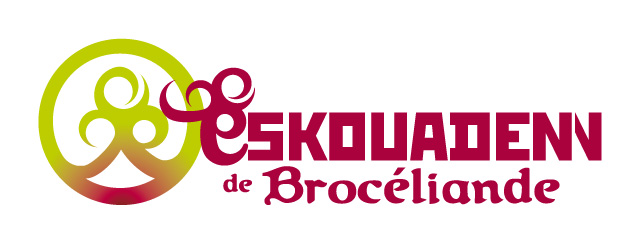 TournoiU11 & U138 + 1 joueursSamedi 7 Juin 2014Terrain municipal de Treffendel, à 10h30Nom du Club : _________________________Participera avec____ équipe (s) de U11Participera avec____ équipe (s) de U13Ci-joint un chèque de caution de : _______€ (15€/équipes)Nom du correspondant : ………………………………..Adresse :                            .............................................                                           ………………………………..Téléphone :                       ………………………………..Email :                                .………………………@……….Signature :TournoiU11 & U138 + 1 joueursSamedi 7 Juin 2014Terrain municipal de Treffendel, à 10h30Nom du Club : _________________________Participera avec____ équipe (s) de U11Participera avec____ équipe (s) de U13Ci-joint un chèque de caution de : _______€ (15€/équipes)Nom du correspondant : ………………………………..Adresse :                            .............................................                                           ………………………………..Téléphone :                       ………………………………..Email :                                .………………………@……….Signature :